CÂMARA MUNICIPAL DE JACAREÍ18ª LEGISLATURA - ANO IIRESUMO DA ATA ELETRÔNICA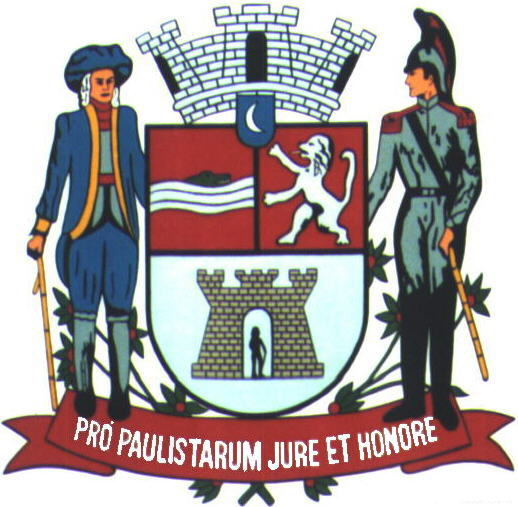 29ª SESSÃO ORDINÁRIARealizada em 14/09/2022Horário: 09h22min18ª (DÉCIMA OITAVA) LEGISLATURA - ANO IIRESUMO DA ATA ELETRÔNICA DA29ª (VIGÉSIMA NONA) SESSÃO ORDINÁRIAAos quatorze (14) dias do mês de setembro (09) do ano dois mil e vinte e dois (2022), iniciando às nove horas e vinte e dois minutos (09h22min), compareceram à Câmara Municipal de Jacareí, a fim de participar de Sessão Ordinária regimentalmente designada, os seguintes Vereadores: ABNER - PSDB; DUDI - PL; EDGARD SASAKI - PSDB; HERNANI BARRETO - REPUBLICANOS; LUÍS FLÁVIO (FLAVINHO) - PT; MARIA AMÉLIA - PSDB; PAULINHO DO ESPORTE - PSD; PAULINHO DOS CONDUTORES - PL; DR. RODRIGO SALOMON - PSDB; ROGÉRIO TIMÓTEO - REPUBLICANOS; RONINHA – PODEMOS; SÔNIA PATAS DA AMIZADE - PL e VALMIR DO PARQUE MEIA LUA – UNIÃO BRASIL. 	 A Sessão teve a Presidência do Vereador PAULINHO DOS CONDUTORES, tendo para secretariá-lo os pares EDGARD SASAKI e ROGÉRIO TIMÓTEO, respectivamente 1º e 2º Secretários.	 A 29ª Sessão Ordinária foi aberta pelo Presidente PAULINHO DOS CONDUTORES, que determinou a execução do Hino Nacional Brasileiro e, em seguida, o Vereador Dudi procedeu à leitura de um trecho bíblico.	 Ato contínuo, a Presidência anunciou, nos termos do Decreto Legislativo nº 454/2022, de autoria do Vereador Luís Flávio, o início da Solenidade de Entrega do Título de Cidadã Jacareiense à Escritora Salette Granato, determinando ao Cerimonial que desempenhasse o Protocolo. Registramos que a lista de presença da solenidade encontra-se ao final deste Resumo de Ata. ...................................... Ato contínuo, o Mestre de Cerimônias anunciou a presença do Prefeito Municipal Dr. Izaias Santana e convidou-o a ocupar assento à Mesa Diretora dos Trabalhos. Agradeceu a presença de todos e solicitou uma salva de palmas para a entrada da homenageada ESCRITORA SALETTE GRANATO acompanhada pelo autor do Decreto Legislativo nº 454/2022, VEREADOR LUÍS FLÁVIO. .................................. A entrada ao Plenário e a acomodação à Mesa Diretora foi acompanhada por uma apresentação musical realizada pelo violista Eliseu Machado, amigo da homenageada. ........................................................................................................ Após a acomodação da homenageada à Mesa Diretora, o Mestre de Cerimônias agradeceu ao violista pela apresentação musical. .................................................. Em seguida, o Mestre de Cerimônias agradeceu as presenças e registrou as autoridades que se apresentaram ao cerimonial: .................................................... MARCO AURÉLIO DE SOUZA – PREFEITO DE JACAREÍ DE 2001 A 2008 E DEPUTADO ESTADUAL DE 2011 A 2015....................................................................................... HAMILTON RIBEIRO MOTA – PREFEITO DE JACAREÍ DE 2009 A 2016...................... PATRÍCIA JULIANI – CHEFE DE GABINETE DA PREFEITURA MUNICIPAL DE JACAREÍMARIA THEREZA CYRINO – SECRETÁRIA DE EDUCAÇÃO DA PREFEITURA MUNICIPAL DE JACAREÍ. ........................................................................................... SALVADOR CABRERA SANTIAGO – PRESIDENTE DA ACADEMIA JACAREHYENSE DE LETRAS...................................................................................................................... ÂNGELO ANANIAS – JORNALISTA E DIRETOR DO JORNAL O DIÁRIO DE JACAREÍ.... .................................................................................................................................. O Mestre de Cerimônias registrou também a justificativa de ausência por motivos de saúde da Escritora e Acadêmica Helenita Scherma, que parabenizou a homenageada pelo Título de Cidadania destacando ser super merecido, porque sabe o quanto Salette Granato abraçou Jacareí de coração, como se fosse sua própria terra, acrescentou também ser um orgulho ter sido sua madrinha na Academia Jacarehyense de Letras. Ato contínuo, passou à leitura do Decreto Legislativo nº 454/2022, de autoria do Vereador Luís Flávio, que concedeu a honraria à homenageada. ........................................................................................ .................................................................................................................................. Ao término da leitura do Decreto, foi exibido uma matéria produzida pela TV Câmara Jacareí contando um pouco da história da homenageada, com depoimentos de familiares e amigos. ...................................................................... .................................................................................................................................. ENTREGA DO DIPLOMA: A convite do mestre de cerimônias, os integrantes da Mesa Diretora e o Prefeito Municipal se dirigiram à frente do Plenário para a entrega do DIPLOMA DO TÍTULO DE CIDADÃ JACAREIENSE À ESCRITORA SALETTE GRANATO, sob os dizeres “POR TUDO O QUE REPRESENTA PARA O NOSSO MUNICÍPIO, RECEBE O TÍTULO DE CIDADÃ JACAREIENSE – A ESCRITORA SALETTE GRANATO”. ............................................................................................................. DISCURSOS: SENHORA ESTHER ROSADO – AMIGA; FILHOS DA HOMENAGEADA MATHEUS E SAMUEL; VEREADOR LUÍS FLÁVIO; SECRETÁRIA DE EDUCAÇÃO MARIA THEREZA CYRINO; EX-PREFEITO HAMILTON MOTA; PREFEITO MUNICIPAL IZAIAS JOSÉ DE SANTANA; PRESIDENTE VEREADOR PAULINHO DOS CONDUTORES; CIDADÃ JACAREIENSE SALETTE GRANATO. ................................... .................................................................................................................................. Logo após, o Presidente da Câmara Paulinho dos Condutores agradeceu, em nome da Câmara Municipal de Jacareí, a homenageada, parabenizando-a e suspendeu a Sessão por cinco (05) minutos para o registro das fotos oficiais. Decorrido o tempo necessário e após a constatação de “quórum”, o Presidente reabriu a Sessão e determinou a continuidade dos trabalhos. ............................................. .................................................................................................................................. Após consultar o Plenário, com a sua anuência, o Presidente inverteu a ordem da Sessão, determinando o início da Ordem do Dia, em respeito aos moradores dos Jardins do Vale, Maria Amélia, Paraíso e Colônia presentes à Sessão para acompanharem a discussão e votação do PLE nº 012/2022. ................................... FASE DA ORDEM DO DIA: A Presidência determinou o início da Ordem do Dia para discussão e votação de proposituras: 	 1. Discussão única do PLL nº 059/2022 - Projeto de Lei do Legislativo. Autoria: Vereador Paulinho do Esporte. Assunto: Dispõe sobre denominação da Praça José Teles da Silva. 	Resultado: Projeto Retirado da Ordem do Dia, por solicitação do autor. 	2. Discussão única do PLE nº 012/2022 - Projeto de Lei do Executivo. Autoria: Prefeito Municipal Izaías José de Santana. Assunto: Revoga restrições urbanísticas convencionais impostas pelos loteadores nos loteamentos Jardim Maria Amélia, Jardim Paraíso, Jardim do Vale e Jardim Colônia e dá outras providências. 	Após a discussão do PLE nº 012/2022 - Projeto de Lei do Executivo, a Presidência colocou-o em votação nominal, sendo aprovado por doze (12) votos favoráveis.	Às 12h41min a Presidência suspendeu a Sessão, conforme determinação da justiça eleitoral, para que a TV Câmara pudesse passar o horário da propaganda eleitoral, retornando às 13h30min. Após a constatação de “quórum” a presidência determinou a continuidade da sessão. 	3. Discussão única do PLCE nº 004/2022 - Projeto de Lei Complementar do Executivo. Autoria: Prefeito Municipal Izaias José de Santana. Assunto: Dispõe sobre o procedimento para a instalação de infraestrutura de suporte para Estação Transmissora de Radiocomunicação – ETR autorizada pela Agência Nacional de Telecomunicações – ANATEL, nos termos da legislação federal vigente. 	Após a discussão do PLCE nº 004/2022 - Projeto de Lei Complementar do Executivo, a Presidência colocou-o em votação nominal, sendo aprovado por treze (13) votos favoráveis.	4. Discussão única do PR nº 005/2022 - Projeto de Resolução. Autoria: Vereadores Edgard Sasaki, Paulinho dos Condutores, Maria Amélia, Paulinho do Esporte, Dudi, Sônia Patas da Amizade, Abner e Valmir do Parque Meia Lua. Assunto: Altera a Resolução nº 642/2005, de 29/09/2005, que dispõe sobre o Regimento Interno da Câmara Municipal de Jacareí, em seu Capítulo III, item I, do Expediente, no art. 72, especificamente na alínea V, que diz da "leitura das ementas e votação, na ordem de protocolo dos Pedidos de Informações". COM EMENDA.	Após a discussão do PR nº 005/2022 - Projeto de Resolução, a Presidência colocou a Emenda nº 01 em votação, sendo aprovada e, em seguida, colocou o Projeto em votação nominal, sendo aprovado com a emenda por doze (12) votos favoráveis.	FASE DO EXPEDIENTE: Conforme inversão da Ordem da Sessão aprovada pelo Plenário, o Senhor Presidente, após o término da Ordem do Dia, determinou a leitura e votação dos trabalhos dos Vereadores. 	 	ABNER: Indicações Protocoladas: 6794 6795 6797 6798 6800 6801 6803 6805 6859.  Moções lidas em Plenário: 0803 - Tramitado em Plenário - Registra o transcurso do Dia Mundial de Prevenção ao Suicídio, 10 de setembro. 0804 - Tramitado em Plenário - Moção Congratulatória e Menção de Mérito à Escola SENAI pelos 27 anos em Jacareí – SP, comemorado no mês de agosto e um ano em seu prédio novo, que conta com tecnologia e estrutura de ponta. 0805 - Tramitado em Plenário - Moção Congratulatória pelo transcurso do Dia do Administrador, celebrado em 9 de setembro. ......................................................... DUDI:  Indicações Protocoladas: 6806 6807 6809 6812 6815 6819 6824. Requerimentos deliberados pelo Plenário: 0408 - Aprovado - À JTU - Jacareí Transporte Urbano Ltda., solicitando mais horários nas linhas de ônibus, aos finais de semana, que atendem o Bairro Vila Garcia. 0409 - Aprovado - Ao DER - Departamento de Estradas de Rodagem do Estado de São Paulo, solicitando manutenção de poste quebrado situado na Rodovia Euryale de Jesus Zerbine, na altura do km 87, próximo a Fazenda Itapeva, neste Município. Moções lidas em Plenário: 0802 - Tramitado em Plenário - Moção de Aplausos ao fisioterapeuta Paulo de Tarso em comemoração ao Dia Internacional do Fisioterapeuta, celebrado no dia 8 de setembro. 	EDGARD SASAKI: Moção lida em Plenário: 0800 - Tramitado em Plenário - Moção Congratulatória pelo aniversário da entidade Jacareí Ampara Menores - JAM. ...... HERNANI BARRETO: Indicações Protocoladas: 6789 6790 6791 6792 6793.  Pedidos de Informações deliberados pelo Plenário: 0210 - Aprovado - Requer informações quanto às medidas de prevenção e contenção de alagamentos e enchentes, historicamente ocorridas no Jardim Jacinto e região. Moções lidas em Plenário: 0806 - Tramitado em Plenário - Moção Congratulatória à Associação dos Moradores e Amigos do Residencial Parque dos Sinos, pela iniciativa em promover a Feira de Artesanato e Gastronomia Arte dos Sinos.	LUÍS FLÁVIO (FLAVINHO):  Indicações Protocoladas: 6796 6799 6802.  Requerimento deliberado pelo Plenário: 0407 - Aprovado - Ao 41º BPM/I - Batalhão de Polícia Militar do Interior, solicitando intensificação das rondas policiais no Jardim Santo Antonio da Boa Vista, neste Município. ........................... MARIA AMÉLIA: Indicações Protocoladas: 6778 6779 6780 6781 6782 6783 6784 6785 6786 6787 6788 6822 6837 6839. Requerimentos deliberados pelo Plenário: 0406 - Aprovado - À EDP, solicitando serviços urgentes de poda de duas árvores na Avenida Leopoldino Martins de Souza, próximo ao nº 68, no Jardim Maria Amélia. 0410 - Aprovado - À ISA CTEEP – Companhia de Transmissão de Energia Elétrica Paulista – Regional Taubaté/ SP, solicitando estudos que averiguem a possibilidade de cessão de área para a instalação de vagas de estacionamento em espaço delimitado na Rua Francisca de Freitas Martins, no Parque Califórnia, neste Município. Moções lidas em Plenário: 0782 - Tramitado em Plenário - Moção Congratulatória à Secretaria de Educação pela organização e articulação coordenadas junto às secretarias municipais e autarquias envolvidas, além da Biblioteca Macedo Soares, comprometidas com a realização do desfile cívico no transcurso do dia 7 de setembro. 0783 - Tramitado em Plenário - Moção Congratulatória às escolas do município, entidades parceiras edemais órgãos que se apresentaram no desfile cívico durante o transcurso do dia 7 de setembro. 0784 - Tramitado em Plenário - Moção Congratulatória ao Senhor Clóvis Garcia Masson, artista plástico e professor do Ensino Fundamental I, da rede pública de ensino de Jacareí, pela exposição de suas obras no desfile cívico de 7 de setembro. 0799 - Tramitado em Plenário - Moção Congratulatória à Casa da Alegria - Doutores Coloridos pela inauguração de sua nova sede e casa de acolhimento no transcurso do dia 10 de setembro de 2022. 0801 ** Tramitado em Plenário - Moção Congratulatória à Sociedade Beneficente São Camilo de Lellis – SOBESCAL pelos serviços prestados à população de Jacareí em seus 33 anos de existência.	PAULINHO DO ESPORTE: Indicações Protocoladas: 6694 6699 6700. Moções lidas em Plenário: 0780 - Tramitado em Plenário - Registra o transcurso do Dia do Médico Veterinário, comemorado em 9 de setembro. 0781 - Tramitado em Plenário - Registra o transcurso do Dia do Agrônomo, comemorado em 13 de setembro.	PAULINHO DOS CONDUTORES: Moções lidas em Plenário: 0807 - Tramitado em Plenário - Moção Congratulatória ao Comandante do 41º BPM/I - Batalhão de Polícia Militar do Interior, Ten. Cel. PM Fabiano Gomes Pereira, pelo trigésimo terceiro aniversário do Batalhão. 0808 - Tramitado em Plenário - Moção Congratulatória ao Comando Geral da Policia Militar do Estado de São Paulo parabenizando o trabalho realizado pelo 41º BPM/I - Batalhão de Polícia Militar do Interior na redução dos índices criminais em Jacareí.	RODRIGO SALOMON: Indicações Protocoladas: 6679 6701 6702 6703 6704 6705 6706 6707 6708 6709 6710 6711 6712 6713 6714 6715 6716 6717 6718 6719 6720 6721 6722 6723 6724 6725 6726 6727 6728 6729 6730 6731 6732 6733 6734 6735 6736 6737 6738 6739 6740 6741 6742 6743 6744 6745 6746 6747 6748 6749 6750 6751 6752 6753 6754 6755 6756 6757 6758 6759 6760 6761 6762 6763 6764 6765 6766 6767 6768 6769 6770. Requerimentos deliberados pelo Plenário: 0399 - Aprovado - À EDP, solicitando providências relativas ao estado em que se encontra a fiação de sua rede na região da Rua Dr. Pompílio Mercadante, neste Município. 0400 - Aprovado - Ao 41º BPM/I - Batalhão de Polícia Militar do Interior, solicitando intensificação das rondas policiais no Residencial Santa Paula, neste Município. Moções lidas em Plenário: 0779 - Tramitado em Plenário - Moção Congratulatória e menção de mérito à Sra. Rose Cruz Felizardo pelo transcurso de seu aniversário, comemorado em 6 de setembro. 0785 - Tramitado em Plenário - Moção Congratulatória e menção de mérito ao Sr. Jair Pereira da Cunha pelo transcurso de seu aniversário, comemorado em 8 de setembro. 0786 - Tramitado em Plenário - Moção Congratulatória e menção de mérito ao Sr. Henrique Alberto pelo transcurso de seu aniversário, comemorado em 17 de setembro.	 ROGÉRIO TIMÓTEO: Indicações Protocoladas: 6669 6670 6671 6672 6673 6674 6675 6676 6677 6678 6680 6681 6695 6696 6697 6698 6804. Requerimentos deliberados pelo Plenário: 0397 - Aprovado - À EDP, solicitando substituição de dois postes localizados na Rua Santo André, defronte dos números 36 e 98, no Jardim São José, neste Município. 0398 -  Aprovado - À EDP, solicitando o realinhamento dos fios existentes nos postes em toda a extensão da Rua Paulo Leminski, no Jardim Santa Marina, neste Município.	RONINHA: Indicações Protocoladas: 6771 6772 6773 6774 6775 6776 6777. Pedidos de Informações deliberados pelo Plenário: 0209 - Aprovado - Requer informações quanto ao fluxo intenso de veículos na Avenida Getúlio Vargas, próximo ao trevo de saída do Bairro Villa Branca e do acesso à Via Dutra, no sentido de São José dos Campos. 0212 - Aprovado - Requer informações sobre a situação da Praça Matriz Imaculada Conceição. Moções lidas em Plenário: 0787 - Tramitado em Plenário - Registra o transcurso do Dia Municipal de Prevenção ao Suicídio, 10 de setembro. 0788 - Tramitado em Plenário - Registra o transcurso do Dia do Programador, comemorado em 13 de setembro. 0789 - Tramitado em Plenário - Registra o transcurso do Dia Nacional do Teatro, comemorado em 19 de setembro. 0790 - Tramitado em Plenário - Registra o transcurso do Dia do Cliente, comemorado em 15 de setembro. 0791 - Tramitado em Plenário - Registra o transcurso do Dia do Administrador, comemorado em 9 de setembro.	SÔNIA PATAS DA AMIZADE:  Indicações Protocoladas: 6682 6683 6684 6685 6686 6687 6688 6689 6690 6691 6692 6693.	VALMIR DO PARQUE MEIA LUA: Indicações Protocoladas: 6808 6810 6811 6813 6814 6816 6817 6818 6820 6821 6823 6825 6826 6827 6828 6829 6830 6831 6832 6833 6834 6835 6836 6838 6840 6841 6842 6843 6844 6845 6846 6847 6848 6849 6850 6851 6852 6853 6854 6855 6856 6857 6858. Requerimentos deliberados pelo Plenário: 0401 - Aprovado - À CCR RioSP, solicitando iluminação nos trechos que especifica, neste Município. 0402 - Aprovado - À Concessionaria Rota das Bandeiras, solicitando manutenção dos buracos na Rodovia Dom Pedro I, no trecho do Conjunto 22 de Abril. 0403 - Aprovado - À Concessionária Rota das Bandeiras, solicitando a instalação de placas na Rodovia Dom Pedro I indicando o acesso aos Bairros Jamic e Figueira, em Jacareí. 0404 - Aprovado - Ao DER – Departamento de Estradas de Rodagem do Estado de São Paulo, solicitando iluminação no ponto de ônibus localizado na Rodovia Nicola Capucci (SP 172/060), altura do km 3, na entrada do Bairro Chácaras de Guararema, neste Município.0405 - Aprovado - À Empresa Brasileira de Correios e Telégrafos, solicitando que os moradores dos Bairros JAMIC e Figueira possam contar com os serviços de entrega de correspondências. Pedidos de Informações deliberados pelo Plenário: 0211 - Aprovado - Requer informações sobre a falta de lombadas na extensão da Rua São Pedro, no Jardim Didinha. 0213 - Aprovado - Refere-se sobre a colocação de lombada na Rua Takeo Ota, próximo ao nº 208, no Parque Meia Lua. Moções lidas em Plenário: 0792 - Tramitado em Plenário - Moção Congratulatória ao Sr. João Honório da Silva, pela celebração de seus 102 anos no dia 10 de setembro de 2022. 0793 - Tramitado em Plenário - Moção Congratulatória pelo transcurso do Dia do Programador, comemorado em 13 de setembro. 0794 - Tramitado em Plenário - Moção Congratulatória pelo transcurso do Dia Mundial do Agrônomo, comemorado em 13 de setembro. 0795 - Tramitado em Plenário - Moção Congratulatória pelo transcurso do Dia do Árbitro Esportivo,comemorado em 11 de setembro. 0796 - Tramitado em Plenário - Registra o transcurso do Dia Internacional da Alfabetização, 8 de setembro. 0797 - Tramitado em Plenário - Registra o transcurso do Dia Mundial de Prevenção ao Suicídio, 10 de setembro. 0798 - Tramitado em Plenário - Moção Congratulatória pelo transcurso do Dia do Médico Veterinário, comemorado em 9 de setembro. 	Nos termos do inciso V-A do artigo 72 do Regimento Interno da Câmara Municipal de Jacareí, fazemos constar o número de trabalhos legislativos apresentados:	IND: Indicações; MOC: Moções; REQ: Requerimentos; PED: Pedidos de Informações. 	VOTOS DE PESAR E MINUTO DE SILÊNCIO: Na forma regimental a presidência registrou os Votos de Pesar, na ordem em que fazemos constar e determinou um minuto de silêncio em memória dos falecidos. 	FASE DO HORÁRIO DA TRIBUNA: Para abordar temas de sua livre escolha durante doze (12) minutos, desde que de interesse público, os Vereadores abaixo relacionados, na ordem registrada, fizeram uso da palavra no horário destinado aos TEMAS LIVRES: EDGARD SASAKI - PSDB; HERNANI BARRETO - REPUBLICANOS; LUÍS FLÁVIO (FLAVINHO) - PT; MARIA AMÉLIA - PSDB; PAULINHO DOS CONDUTORES - PL; ROGÉRIO TIMÓTEO - REPUBLICANOS; RONINHA – PODEMOS e VALMIR DO PARQUE MEIA LUA – UNIÃO BRASIL. 	 O Senhor Presidente encerrou a Sessão às 18h22min. ........................................... Para constar, foi lavrado o presente Resumo da Ata Eletrônica por mim, ______________________ Salette Granato - Oficial Técnico Legislativo, digitado e assinado, na conformidade do Artigo 84 do Regimento Interno da Câmara Municipal de Jacareí. Cabe ressaltar que a Ata Eletrônica contendo a gravação desta Sessão ficará devidamente arquivada e os documentos nela mencionados ficarão à disposição na Secretaria Legislativa da Câmara para averiguação a qualquer tempo. Este Resumo deverá ser encaminhado para publicação no site da Câmara e para análise dos Vereadores, que terão o prazo de dois (02) dias úteis, a contar do envio, para propor retificação, inserção de algum registro ou impugnação, por escrito, sem o que se dará a aprovação tácita e, por consequência, a aceitação do conteúdo integral da Ata Eletrônica sem ressalvas, nos termos regimentais. Palácio da Liberdade. Jacareí, 27 de setembro de 2022. Retificada em 13 de outubro de 2022.	PAULO FERREIRA DA SILVA(Paulinho dos Condutores)PresidenteEDGARD TAKASHI SASAKI(Edgard Sasaki)1º SecretárioVEREADORESTOTALINDMOÇÕESREQ.PITOTAL DOS TRABALHOS24019130145ABNER 1293--DUDI10712-EDGARD SASAKI1-1--HERNANI BARRETO751-1LUÍS FLÁVIO43-1-MARIA AMÉLIA211452-PAULINHO DO ESPORTE532--PAULINHO DOS CONDUTORES2-2--DR. RODRIGO SALOMON767132-ROGÉRIO TIMÓTEO1917-2-RONINHA1475-2SÔNIA PATAS DA AMIZADE1212---VALMIR DO PARQUE MEIA LUA5743752VOTOS DE PESAR FORMULADO PELO VEREADOR AMARILDO GOMES NOGUEIRAValmir do Parque Meia LuaIDA RUSTON SILVAHernani Barreto e Edgard SasakiDONATO CÂNDIDO DE ABREU
(Pai do Sr. Roberto Abreu, Subprefeito da região de Dom Pedro)Edgard Sasaki eValmir do Parque Meia Lua